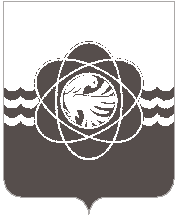            47 сессии  пятого созыва	от 25.11.2022  № 294О внесении изменения в структуруАдминистрации муниципальногообразования «город Десногорск» Смоленской областиРуководствуясь п.2.8. ч.2 ст. 26, ч.4 ст.39 Устава муниципального образования «город Десногорск» Смоленской области, Десногорский городской Совет  Р Е Ш И Л:1. Внести     изменение   в   структуру   Администрации муниципального образования «город Десногорск» Смоленской области, утвержденную решением Десногорского городского Совета от  04.07.2017 № 334, согласно приложению.2. Настоящее решение вступает в силу с 01 февраля 2023 года.            3. Настоящее решение опубликовать в газете «Десна».Председатель Десногорского городского Совета                                                            А.А. ТерлецкийГлавы     муниципального     образования «город Десногорск» Смоленской области                                   А.А. Новиков                                